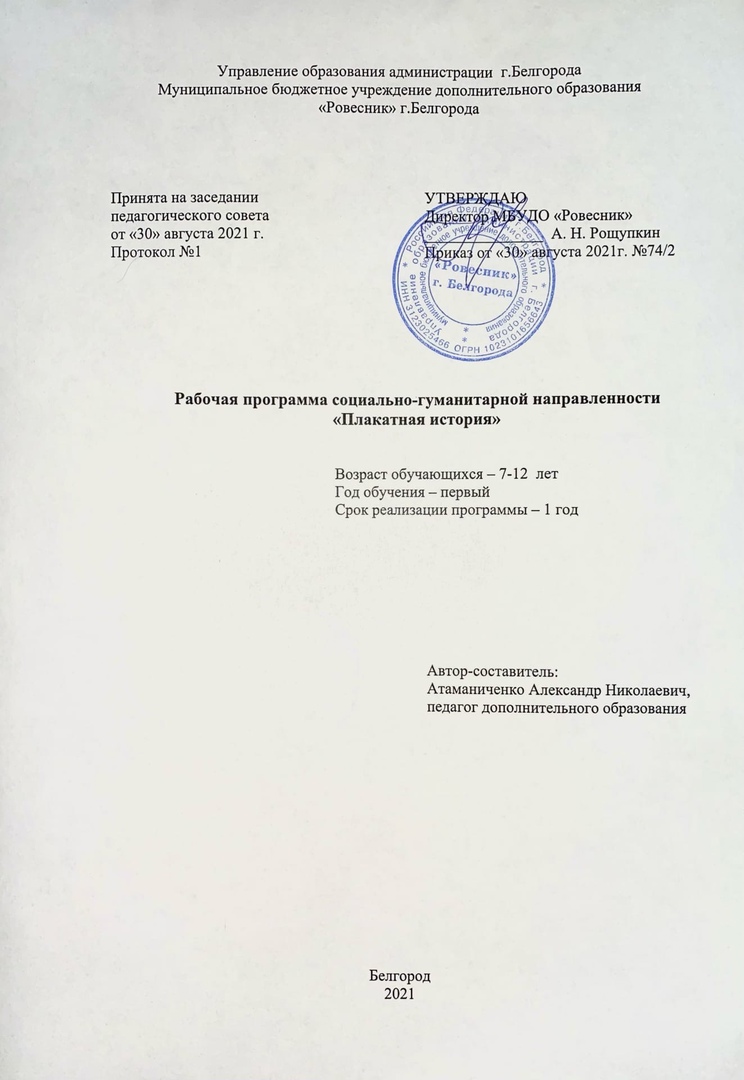 Пояснительная записка	Дополнительная общеобразовательная общеразвивающая программа «Плакатная история» социально-гуманитарной направленности, разработана педагогами дополнительного образования Макаровой Е.А., Хорошиловой А.В. и утверждена в 2019 году. Тематический цикл – интегрированный: содержание материала основывается на сведениях из таких предметных областей, как краеведение, история, декоративно-прикладное и изобразительное искусство. Уровень сложности рабочей программы на текущий год– стартовый. Цели и задачи программыЦель программы: духовно-нравственное, патриотическое, художественно-эстетическое развитие личности как носителя и хранителя истории своего народа, русской национальной культуры.Задачи программы:Образовательные: Изучение  и пропаганда национальных традиций, народной культуры.Создание условий для творчества детей, их гражданского становления и формирование активной жизненной позиции.Приобщение к изучению героической истории Отечества, краеведческой и поисково-исследовательской деятельности.Развивающие: Способствовать духовному развитию учащихся через приобщение к памятникам культуры и истории.Способствовать развитию умственных и интеллектуальных задатков ребенка.Способствовать развитию графических и декоративно-прикладных навыков.Способствовать развитию познавательного интереса  Воспитательные:  Воспитывать подъём духовной и нравственной культуры подрастающего поколения.Воспитать чувство сопричастности к историческому прошлому и настоящему своей Родины, своей семьи.Воспитать любовь и уважение к родному краю.Срок реализации программы - 1 год (144 академических часа)Режим занятий: 1 год обучения – 144 часа (2 занятия в неделю по 2 академических часа).  Формы проведения занятий:	Форма обучения очнаяФорма организации работы с учащимися – групповаяТРЕБОВАНИЯ К УРОВНЮ ПОДГОТОВКИ УЧАЩИХСЯ	Способы определения результативности реализации программы проводится в виде промежуточной аттестации в декабре и мае, на каждом году обучения 	Формы подведения итогов реализации дополнительной общеобразовательной (общеразвивающей) программы социально-гуманитарной направленности «Плакатная история»:ТестБеседаТворческий отчетВикторинаКоллективная творческая работаКомпетенции Учебно-познавательная компетенция (УПК): - умение синтезировать знания, приобретаемые в рамках школьной программы со знаниями, полученными в объединении и применять их на практике (УПК 1); - умение планирования, анализа, рефлексии, самооценки своей деятельности (УПК 3).- умение работать с инструкциями, схемами, технологическими картами (УПК 4)Коммуникативная компетенция (КК): -  умение организовать совместную групповую деятельность при выполнении практико-ориентированного задания и нести личную ответственность (КК 1); - умение общаться, слушать и вести диалог (КК 4)  Информационная компетенция (ИК): - умение критически относиться к содержанию получаемой информации, умение ее переосмысливать, анализировать (ИК 3); Общекультурная компетенция (ОК): - умение организовать свою деятельность, проявляют интерес к общественной жизни города (ОК 1); - умение воплощать новые образы или изготовлять новые объекты (модели) (ОК 3);Социально-трудовая компетенция (СТК):
- умение самостоятельно (под руководством педагога) выполнять работу, для достижения определённого результата (СТК 1); - умение соблюдать дисциплину и правила безопасности (СТК 3);Ценностно-смысловая компетенция (ЦСК): - усваивают и интереоризируют духовно-нравственные ценности (свобода, добро, семья, любовь, труд, саморазвитие, толерантность, альтруизм, сострадание) (ЦСК 1); Компетенция личностного самосовершенствования (КЛС): - умение ставить перед собой цели, планировать и прогнозировать свою деятельность (КЛС 1); - владение навыками самообразования, стремление повышать свой общекультурный уровень) (КЛС 3).	Ожидаемые результаты: учащиеся приобретут такие качества личности, как патриотизм, трудолюбие, организованность, собранность, чувство долга и ответственность, требовательность к себе, культуру общения и поведения, коммуникабельность.По итогам первого года обучения учащиеся должны знать:- знать важнейшие события, связанные с историей семьи, страны, города и области;- об уважительном и бережном отношении к памятникам архитектуры и культуры;- базовые аспекты краеведческих знаний.По итогам первого года обучения учащиеся должны уметь:	- любить и бережно относится  к родной природе	- уважать и принимать ценности семьи и общества;	- уметь ориентироваться в основных периодах истории страны, города, области.Календарно-тематический план д/о» «Плакатная история»,  пдо Атаманиченко А.Н., 1 года обучения (группа №1, 2), 2021 – 2022 учебный год№п/пКалендарныесрокиКалендарныесрокиТема учебного занятияТип и формазанятия Кол-во часовСодержание деятельностиСодержание деятельностиВоспитательная работаДидактические материалы,техническое обеспечениеИндекс компетенции№п/пКалендарныесрокиКалендарныесрокиТема учебного занятияТип и формазанятия Кол-во часовТеоретическая часть занятия /форма организации деятельностиПрактическая часть занятия /форма организации деятельностиВоспитательная работаДидактические материалы,техническое обеспечениеИндекс компетенции№п/пПредполагаемыеФактическиеТема учебного занятияТип и формазанятия Кол-во часовТеоретическая часть занятия /форма организации деятельностиПрактическая часть занятия /форма организации деятельностиВоспитательная работаДидактические материалы,техническое обеспечениеИндекс компетенцииРаздел 1. Введение в программу. Инструктаж по ТБ.  8 ч.Раздел 1. Введение в программу. Инструктаж по ТБ.  8 ч.Раздел 1. Введение в программу. Инструктаж по ТБ.  8 ч.Раздел 1. Введение в программу. Инструктаж по ТБ.  8 ч.Раздел 1. Введение в программу. Инструктаж по ТБ.  8 ч.Раздел 1. Введение в программу. Инструктаж по ТБ.  8 ч.Раздел 1. Введение в программу. Инструктаж по ТБ.  8 ч.Раздел 1. Введение в программу. Инструктаж по ТБ.  8 ч.Раздел 1. Введение в программу. Инструктаж по ТБ.  8 ч.Раздел 1. Введение в программу. Инструктаж по ТБ.  8 ч.Раздел 1. Введение в программу. Инструктаж по ТБ.  8 ч.1.1 гр. 1.092 гр. 1.091.1. Доброта спасет мирТип: Занятие сообщения и изучения новых знанийФорма: устного изложения (рассказ, беседа), наглядные (демонстрации).2Введение в образовательную программу. Инструктаж по Т.Б. Беседа о доброте, о хороших, добрых поступках, об их ценности.Коллективная работа «Наше детское объединение»Формирование доброжелательного отношения друг к другуПословицы о доброте, плакат солнца с лучами и карточками, схемы сложных словИК 3;УПК 1;УПК 4;СТК 32.1гр.6.092гр.6.091.1.1. Доброта спасет мирТип: Занятие сообщения и изучения новых знанийФорма: Занятие -взаимообучения2Рассказ о том, зачем нам творить доброПлакат в технике коллаж на тему «Доброта вокруг нас»Воспитывать умение видеть в поступках такие качества личности как доброта, щедрость, отзывчивость.Музыкальное сопровождение- детские песниИК 3;УПК 1;УПК 4;СТК 3; КЛС33.1гр.8.092гр.8.091.2. Забота об окружающей средеТип: Занятие закрепления и развития знаний, умений, навыковФорма: Занятие -путешествие2Беседа о роли природы в жизни человека. Как влияет человек на природу.Прогулка по парку для сбора природного материала.Воспитывать экологическую культуру, активное, действенное и бережное участие в сохранении и улучшении природыПрезентация по темеИК 3;ОК1;УПК 1;УПК 4;СТК 34.1гр.13.092гр.13.091.2.1. Забота об окружающей средеТип: Занятие применения знаний, умений, навыковФорма: Занятие - творчества2Беседа о том, почему природа дарит вдохновение?«Природа и фантазия» (композиция из природного материала)Воспитывать экологическую культуру, активное, действенное и бережное участие в сохранении и улучшении природыЗаписи музыкальных произведений о природе: А. Вивальди «Времена года», Р. Вагнер «Шелест леса», Ф. Лист «Шум леса»ИК 3;УПК 1;УПК 4;СТК 3;ЦСК1Раздел 2. Мой дом и моя семья. 16 ч.Раздел 2. Мой дом и моя семья. 16 ч.Раздел 2. Мой дом и моя семья. 16 ч.Раздел 2. Мой дом и моя семья. 16 ч.Раздел 2. Мой дом и моя семья. 16 ч.Раздел 2. Мой дом и моя семья. 16 ч.Раздел 2. Мой дом и моя семья. 16 ч.Раздел 2. Мой дом и моя семья. 16 ч.Раздел 2. Мой дом и моя семья. 16 ч.Раздел 2. Мой дом и моя семья. 16 ч.Раздел 2. Мой дом и моя семья. 16 ч.5.1гр. 15.092гр. 15.092.1. История моего имени и фамилииТип: Занятие сообщения и изучения новых знанийФорма: Занятие интегрированное 2Лекция «Конвенция о правах ребенка». Знакомство с историей русских имен, со значением имени для человека. Познакомить с историей возникновения фамилий.Коллаж в журнальной технике «Моё ФИО»Воспитывать доброжелательное отношение к себе, к родителям и другим людямПрезентация с иллюстрациями: «Все имеют равные права», «Дом», «Лечение», «Обучение», «Любовь и забота», «Имя». «Свидетельство о рождении» (какого-нибудь ребенка)ИК 3;УПК 1;УПК 4;СТК1;СТК 36.1 гр. 20.092 гр. 20.092.2. Я горжусь своей семьейТип: Занятие сообщения и изучения новых знанийФорма: Занятие – творческий отчет2Лекция: что такое «семья», «счастливая семья», «семейные ценности»Составление плана «Любовь и счастье моей семьи»Воспитывать уважительное отношение к родным и близкимПословицы о семье и доме. Карточки для игры «Родители глазами детей», карточки «Правила семейных ценностей»ИК 3;УПК 1;УПК 4;КК1;СТК1;СТК 37.1 гр. 22.092 гр. 22.092.3. Герб моей семьиТип: Занятие сообщения и изучения новых знанийФорма: Занятие интегрированное2Знакомство с историей возникновения геральдического искусства.Геральдические знаки и символика цвета.Рисуем герб своей семьиВоспитать чувство любви, уважения и значимости семьи, ее традиций и семейных ценностейКарточки с гербами. Мультимедийная презентация «Цвет и его значение»ИК 3;УПК 1;УПК 4;СТК1;СТК 3;КЛС18.1 гр. 27.092 гр. 27.092.4. Семейные реликвииТип: Занятие сообщения и изучения новых знанийФорма: Занятие - беседа2Познакомить с понятием «Семейная реликвия»Рассказ о своих семейных реликвияхВоспитать уважительное отношение к своей семье; пробудить желание к        ведению семейных альбомов; календарей, обогащению и хранению семейных реликвийИзображения необычных семейных реликвийИК 3;УПК 1;УПК 4;СТК1;СТК 3; КЛС39.1 гр. 29.092 гр. 29.092.5. Семейные праздники и традицииТип: Занятие сообщения и изучения новых знанийФорма: Занятие-выставка2Познакомить с понятиями «Семейные традиции», «Семейные праздники»Рисование на тему «Наш семейный праздник»Воспитывать любовь и уважение к своей семье, семейным традициям. Воспитывать гордость за свою семьюКартинки, карточки с заданиямиИК 3;УПК 1;УПК 4;СТК1;СТК 310.1 гр. 4.102 гр. 4.102.6. Семейные династииТип: Занятие сообщения и изучения новых знанийФорма: Занятие-конкурс2Знакомство с понятием семейные трудовые династии. Беседа.Рисование на тему «Профессия моей семьи»Воспитывать желание заботится о близких, воспитывать чувство гордости за свою семью. Презентация по темеИК 3;ОК1;УПК 1;УПК 4;СТК1;СТК 311.1 гр. 6.102 гр. 6.102.7. Составление своей родословнойТип: Занятие сообщения и изучения новых знанийФорма: Занятие интегрированное2Знакомство с понятием «родословная», «род», «предки», «поколение»Разработка идей для творческой работы «Генеалогическое древо моей семьи»Воспитывать интерес и уважение к старшим членам своей семьи. Изображения с генеалогическим древом.ИК 3;УПК 1;УПК 4;СТК1;СТК 3;КЛС3 12. 1 гр. 11.102 гр. 11.102.7.1. Составление своей родословнойТип: Занятие применения знаний, умений, навыковФорма: Занятие интегрированное2Знакомство с основными и составными цветами в изобразительном искусстве.Красочное оформление работы «Генеалогическое древо моей семьи»Воспитывать чувство гордости за свою семью, уважение к членам семьиПрезентация на тему «Смешение цветов»УПК1;ИК3;ОК3СТК1;СТК3; КЛС3Раздел 3. Город, в котором я живу - моя малая родина! (30ч.)Раздел 3. Город, в котором я живу - моя малая родина! (30ч.)Раздел 3. Город, в котором я живу - моя малая родина! (30ч.)Раздел 3. Город, в котором я живу - моя малая родина! (30ч.)Раздел 3. Город, в котором я живу - моя малая родина! (30ч.)Раздел 3. Город, в котором я живу - моя малая родина! (30ч.)Раздел 3. Город, в котором я живу - моя малая родина! (30ч.)Раздел 3. Город, в котором я живу - моя малая родина! (30ч.)Раздел 3. Город, в котором я живу - моя малая родина! (30ч.)Раздел 3. Город, в котором я живу - моя малая родина! (30ч.)Раздел 3. Город, в котором я живу - моя малая родина! (30ч.)13.1 гр. 13.102 гр. 13.103.1.История моей улицыТип: Занятие закрепления и развития знаний, умений, навыковФорма: Занятие-конкурс2Беседа на темы: что такое улица, какие названия улиц знаете, зачем улицам названия, что означают названия улиц Конкурс рисунков «Моя улица»Воспитывать чувство любви к своему городуВоспитывать любовь и уважение к родному краю, родной улице.УПК1;УПК3;КК1;СТК1;СТК3;ЦСК114.1 гр. 18.102 гр. 18.103.2.История моего городаТип: Занятие сообщения и изучения новых знанийФорма: Занятие интегрированное2Рассказ о прошлом Белгорода, рассматривание книг, открыток, фотографий с достопримечательностями родного города.Рисование на тему «Белгородская крепость»Воспитание интереса к достопримечательностям города, его прошлого и настоящего, воспитывать чувство гордости, любви и уважения к областному центру.Презентация «Путешествие по городу»УПК1;ОК3СТК1;СТК3;КЛС1КЛС315.1 гр. 20.102 гр. 20.103.3.Символы белгородской областиТип: Занятие сообщения и изучения новых знанийФорма: Занятие интегрированное2Изучение символики Белгородской областиТворческая работа. Зарисовка символикиВоспитание интереса к достопримечательностям города, его прошлого и настоящего, воспитывать чувство гордости, любви и уважения к областному центру.Карточки с символикой Белгородской областиУПК1;УПК3;ОК1;ИК3;СТК1;СТК3; ЦСК116.1 гр. 25.102 гр. 25.103.4.Памятные места моего городаТип: Занятие сообщения и изучения новых знанийФорма: Занятие-выставка2Территория и географическое положение области. Знакомство с картой, границы, история образования. Заочная экскурсия по историческим местам Белгородской области. Рисуем пейзаж: «Дальние дали меловые горы»Воспитание интереса к достопримечательностям города, его прошлого и настоящего, воспитывать чувство гордости, любви и уважения к областному центру.Пейзажи меловых гор. Видео фильм.УПК1;УПК3;КК1;СТК1;СТК3;ЦСК117.1 гр. 27.102 гр. 27.103.4.1.Памятные места моего городаТип: Занятие закрепления и развития знаний, умений, навыковФорма: Занятие-выставка2Практическая работа «Звонница» Воспитание интереса к достопримечательностям города, его прошлого и настоящего, воспитывать чувство гордости, любви и уважения к областному центру.Фото Прохоровского поляУПК1;ИК3;ОК3СТК1;СТК3; КЛС318.1 гр. 1.112 гр. 1.113.4.2.Памятные места моего городаТип: Занятие закрепления и развития знаний, умений, навыковФорма: Занятие-выставка2Практическая работа «Дуб»Воспитание интереса к достопримечательностям города, его прошлого и настоящего, воспитывать чувство гордости, любви и уважения к областному центру.Фото ряд по темеУПК1;УПК3;ОК1;ОК3;ИК319.1 гр. 3.112 гр. 3.113.5.Наша область в годы Великой Отечественной войныТип: Занятие сообщения и изучения новых знанийФорма: Занятие-выставка2Презентация: «Белгород в годы ВОВ» Рисуем Белгородчину в военное время, важные бои, жизнь стариков, женщин и детей в тылу врага Воспитывать патриотические чувства, уважать героям ВОВ, ценить их подвигФото Белгорода во времена ВОВУПК1;УПК3;ИК3;СТК320.1 гр. 8.112 гр. 8.113.6.Ветераны Великой Отечественной Войны, защищавшие нашу областьТип: Занятие сообщения и изучения новых знанийФорма: Занятие интегрированное2Презентация: «Герои освободившие Белгород»Создание плаката с фотографиями героев освободивших Белгород: М.П. Лебедь, В.С. Шаландин, М.С. Боровиченко, А.К. Горовец, В.Ф. МартеховВоспитывать патриотические чувства, уважать героям ВОВ, ценить их подвигФото героев ВОВУПК1;УПК3;КК1;СТК1;СТК3;ЦСК121.1 гр. 10.112 гр. 10.113.7.Мои замечательные землякиТип: Занятие сообщения и изучения новых знанийФорма: Занятие интегрированное2Знакомство с выдающимися земляками земли БелгородскойРисуем памятник «Честному гаишнику»  Гречихину Павлу КирилловичуФормировать интерес к достижениям своих земляков, помнить об их вкладе в процветание города, уважать их за этот труд Презентация: «Мои замечательные земляки»УПК1;ОК3СТК1;СТК3;КЛС1КЛС322.1 гр. 15.111 гр. 15.113.8.Таланты земли БелгородскойТип: Занятие сообщения и изучения новых знанийФорма: Занятие – творческий отчет2Знакомство с талантливыми белгородцамиСоздание плаката на тему: «Наши земляки - наша гордость»Формировать интерес к достижениям своих земляков, помнить об их вкладе в процветание города, уважать их за этот трудПрезентация: «Таланты Белгорода»УПК1;ОК1;ОК3;СТК1;СТК3; ЦСК1;КЛС323.1 гр. 17.112 гр. 17.113.9.Мой любимый уголок родного города БелгородаТип: Занятие применения знаний, умений, навыковФорма: Занятие-конкурс2Презентация: «Любимый Белгород»Зарисовки любимых уголков города по памяти. Рассказ о своем любимом уголке городаФормировать патриотические чувства любви к родному городуНаглядности построения городской перспективы; композиция городского пейзажаУПК1;УПК3;ОК1;ОК3;ИК324.1 гр. 22.112 гр. 22.113.9.1.Мой любимый уголок родного города БелгородаТип: Занятие закрепления и развития знаний, умений, навыковФорма: Занятие интегрированное2Архитектурные памятники Белгорода. Знакомство с перспективой в изображении.Рисуем памятник архитектуры города БелгородаФормировать патриотические чувства любви к родному городуКарточки  с пошаговом построением зданий архитектурыУПК1;УПК3;ОК1;ИК3;СТК1;СТК3; ЦСК125.1 гр. 24.112 гр. 24.113.10.Экскурсия в природуТип: Занятие обобщения и систематизации знаний, уменийФорма: Занятие-путешествие2Прогулка по паркуФото репортаж с прогулкиВоспитывать бережное отношение к природе родного краяКарта местностиУПК1;ОК1;ОК3;СТК1;СТК3; ЦСК1;КЛС326.1 гр. 29.112 гр. 29.113.11.Населённый пункт будущегоТип: Занятие применения знаний, умений, навыковФорма: Занятие-конкурс2Беседа: «Что бы вы изменили в своем городе?»Творческая работа на тему: «Город будущего»Воспитывать чувство ответственности  и любви к родному городуПримеры фото населенных пунктовУПК1;УПК3;ОК1;ИК3;СТК1;СТК3; ЦСК127.1 гр. 1.122 гр. 1.123.12.Лучший знаток истории БелгородаТип: Занятие закрепления и развития знаний, умений, навыковФорма: Занятие-игра2Викторина «Знатоки Родного Белогорья»Тест с вопросами о знании истории БелгородаФормировать устойчивый интерес к истории БелгородаПрезентация: «Хорошо ли я знаю свой город?»УПК1;ОК3СТК1;СТК3;КЛС1КЛС3Раздел 4. Россия – Родина моя! 90ч.Раздел 4. Россия – Родина моя! 90ч.Раздел 4. Россия – Родина моя! 90ч.Раздел 4. Россия – Родина моя! 90ч.Раздел 4. Россия – Родина моя! 90ч.Раздел 4. Россия – Родина моя! 90ч.Раздел 4. Россия – Родина моя! 90ч.Раздел 4. Россия – Родина моя! 90ч.Раздел 4. Россия – Родина моя! 90ч.Раздел 4. Россия – Родина моя! 90ч.Раздел 4. Россия – Родина моя! 90ч.28.1 гр. 6.122 гр. 6.124.1.Герб, флаг, гимн РоссииТип: Занятие сообщения и изучения новых знанийФорма: Занятие интегрированное2Знакомство с символикой РоссииЗарисовка символики РоссииВоспитывать доброжелательное отношение друг к другу  Карточки с изображением символики РоссииУПК1;ИК3;СТК329.1 гр. 8.122 гр. 8.124.2.Вот она, какая моя Родина большаяТип: Занятие сообщения и изучения новых знанийФорма: Занятие интегрированное2Знакомство с  пейзажами русских художниковИзображение пейзажа городской местностиВоспитывать чувство прекрасногок просторам России Наглядные работы с изображением основных законов построения пейзажа и его композицииУПК1;УПК3;ОК1;ОК3;СТК130.1 гр. 13.122 гр. 13.124.2.1.Вот она, какая моя Родина большаяТип: Занятие обобщения и систематизации знаний, уменийФорма: Занятие интегрированное2Изображение пейзажа сельской местностиПрививать заботу об окружающей среде Цветовой круг и цветовые растяжкиУПК1;УПК3;ОК1;ОК3;СТК1;СТК331.1 гр. 15.122 гр. 15.124.3.Я – РоссиянинТип: Занятие сообщения и изучения новых знанийФорма: Занятие интегрированное2Лекция и презентация на тему: «Я -Россиянин»Тематическое рисование на тему: «Я -Россиянин»Формировать патриотические чувства, способствовать  осознанию себя частью большой страныМузыкальное сопровождение- Гимн РФУПК1;СТК1;ЦСК1;КЛС332.1 гр. 20.122 гр. 20.124.4.Обычаи и традиции русского народаТип: Занятие сообщения и изучения новых знанийФорма: Занятие – творческий отчет2Рассказ на тему: «Обычаи и традиции русского народа»Рисование обустройства русской избы (внешне и внутри) разбор старинной утвари.Формировать устойчивый интерес к культурному наследию русского народаКарточки с изображением избы и ее убранстваУПК1;УПК3;СТК1;СТК333.1 гр. 22.122 гр. 22.124.4.1.Обычаи и традиции русского народаТип: Занятие применения знаний, умений, навыковФорма: Занятие – творческий отчет2Создание народного календаря.Формировать устойчивый интерес к культурному наследию русского народаПрезентация: «Народный календарь»УПК1;УПК3;ОК1;ОК3;ИК334.1 гр. 27.122 гр. 27.124.4.2. Обычаи и традиции народов РоссииТип: Занятие закрепления и развития знаний, умений, навыковФорма: Занятие интегрированное2Что такое русское гостеприимство? Лепим угощение гостям из пластилина.Прививать нормы гостеприимства. Воспитывать доброжелательное отношение друг к другу, к своим членам семьи и др.Карточки с изображением основных блюд русской кухниУПК1;УПК3;СТК1;СТК3;ЦСК135.1 гр. 29.122 гр. 29.124.5.Обычаи и традиции народов РоссииТип: Занятие обобщения и систематизации знаний, уменийФорма: Занятие – творческий отчет2Народные инструменты. Изготовление больших макетов инструментов, их прорисовка и механизм. Вызывать устойчивый интерес к культурному наследию русского народаКарточки с изображением основных музыкальных инструментов РоссииУПК1;УПК3;КК1;СТК1;СТК3;ЦСК136.1 гр. 10.012 гр. 10.014.6.Что мы знаем о народах, населяющих РоссиюТип: Занятие сообщения и изучения новых знанийФорма: Занятие – творческий отчет2Лекция и презентация на тему: «Что мы знаем о народах России»Создание плаката «Дружная семья народов»Формировать уважительное отношение к другим народам, к их укладу жизни, обычаям и традициямФото наглядности с изображением народов, населяющих РоссиюУПК1;УПК3;КК1;КК4;СТК1;СТК3;ЦСК137.1 гр. 12.012 гр.12.01 4.6.1.Что мы знаем о народах, населяющих РоссиюТип: Занятие сообщения и изучения новых знанийФорма: Занятие интегрированное2Лекция и презентация на тему: «Одежда народов России»Создание буклета (гармошку) с изображением традиционных костюмов народов РоссииФормировать положительное отношение к традициям и обычаям народов РоссииКарточки с изображением одежды народов РоссииУПК1;УПК3;КК1;СТК1;СТК3;ЦСК138.1 гр. 17.012 гр. 17.014.6.2.Что мы знаем о народах, населяющих РоссиюТип: Занятие закрепления и развития знаний, умений, навыковФорма: Занятие – творческий отчет2Создание буклета (гармошку) с изображениемтрадиционных костюмов народов РоссииФормировать положительное отношение к традициям и обычаям народов РоссииКарточки с изображением одежды народов РоссииУПК1;УПК3;КК1;СТК1;СТК3;КЛС139.1 гр. 19.012 гр. 19.014.7. Праздники русского народаТип: Занятие сообщения и изучения новых знанийФорма: Занятие интегрированное2Лекция и презентация на тему:  «Обычаи и праздники русского народа»Тематическое рисование на тему - праздник Ивана Купалы.Приобщать к духовным и нравственным устоям русского народаФото наглядности праздников русского народаУПК1;УПК3;ОК1;СТК1;СТК3401 гр. 24.012 гр. 24.014.7.1.Праздники русского народаТип: Занятие применения знаний, умений, навыковФорма: Занятие интегрированное2Праздники: Рождество, Святки и Крещение. Тематическое рисование на выборВызывать устойчивый интерес к культурному наследию русского народаФотонаглядности праздников русского народаУПК1;УПК3;ОК1;СТК1;СТК3; ЦСК141.1 гр. 26.012 гр. 26.014.8.Праздники народов РоссииТип: Занятие сообщения и изучения новых знанийФорма: Занятие – творческий отчет2Лекция и презентация на тему:«Праздники народов России»Как проходит свадьба у разных народов России. Рисуем образы невесты. Формировать знания о  семейных ценностях и традициях свадебного обряданаглядности свадебного наряда невесты разных народов РоссииУПК1;ОК3СТК1;СТК3; ЦСК1;КЛС342.1 гр. 31.012 гр. 31.014.8.1.Праздники народов РоссииТип: Занятие сообщения и изучения новых знанийФорма: Занятие – творческий отчет2Как проходит свадьба у разных народов России. Рисуем образы жениха.Формировать знания о  семейных ценностях и традициях свадебного обряданаглядности свадебного наряда жениха разных народов РоссииУПК1;ОК1;ОК3;СТК1;СТК3; ЦСК1;КЛС343.1 гр. 2.022 гр. 2.024.9.Особенности народной игрыТип: Занятие обобщения и систематизации знаний, уменийФорма: Занятие-игра2Лекция на тему «История народной игры», презентация «Русские народные игры»Игры-забавы: «Горелки», «Пятнашки», «Третий лишний»Формировать сплочение коллектива, развитие коммуникативных качествМузыкальное сопровождение- детские песниУПК1;УПК3;ОК1;ИК344.1 гр. 7.022 гр. 7.024.9.1.Особенности народной игрыТип: Занятие применения знаний, умений, навыковФорма: Занятие-игра2Хоровые игры «Гуси-Лебеди», «Где был Иванушка», «Березка»Формировать сплочение коллектива, развитию коммуникативных качествМузыкальное сопровождение- детские песниУПК1;УПК3;ОК1;ИК345.1 гр. 9.022 гр. 9.024.9.2.Особенности народной игрыТип: Занятие закрепления и развития знаний, умений, навыковФорма: Занятие-игра2Пальчиковые игры: «Замок», «Бабушкины пирожки»Формировать сплочение коллектива, развитию коммуникативных качествМузыкальное сопровождение- детские песниУПК1;УПК3;ОК1;ОК3;ИК346.1 гр. 14.022 гр. 14.024.10.Роль одежды в народной культуреТип: Занятие сообщения и изучения новых знанийФорма: Занятие-ярмарка2Лекция и презентация на тему: «Русский народный костюм -хранитель истории»Разбираем сезонную одежду, головные уборы и обувь. Чем отличается старинная одежда от нашей? Рисуем ответ на вопрос.Воспитывать эстетическое чувство наглядности одежды современности и прошлых лет УПК1;ИК3;ОК3СТК1;СТК3; КЛС347.1 гр. 16.022 гр. 16.024.11.Мужской костюм и женская одежда Тип: Занятие сообщения и изучения новых знанийФорма: Занятие-выставка2Лекция и презентация на тему: «Русский народный костюм и женская одежда»Чем украшают народный костюм? Рисуем узоры вышивки и декора одежды.Формировать устойчивый интерес к культурному наследию русского народаКарточки с изображением узоров УПК1;ИК3;ОК3СТК1;СТК3; КЛС348.1 гр. 21.022 гр. 21.024.11.1.Мужской костюм и женская одеждаТип: Занятие применения знаний, умений, навыковФорма: Занятие-ярмарка2Рисуем русскую народную одежду по назначению: будничная, праздничная, свадебная, траурнаяФормировать устойчивый интерес к культурному наследию русского народаШаблоны одежды из бумаги УПК1;ОК3СТК1;СТК3;КЛС1КЛС349.1 гр. 28.022 гр. 28.024.11.2.Мужской костюм и женская одеждаТип: Занятие закрепления и развития знаний, умений, навыковФорма: Занятие интегрированное2Изготавливаем кокошник из картона: «Повязка», «сорока», «сборник»Формировать устойчивый интерес к культурному наследию русского народаПрезентация: «Русский народный головной убор»УПК1;ОК3СТК1;КЛС1КЛС350.1 гр. 2.032 гр. 2.034.12.Искусство рукоделия Тип: Занятие сообщения и изучения новых знанийФорма: Занятие-ярмарка2Знакомство с народным творчествомРабота по шаблону из бумаги, создание образа Барышни с коромыслом. Воспитывать аккуратность, терпеливость и эстетические качестваКарточки с изображением народных игрушек из глиныУПК1;УПК3;КК1;СТК1;СТК3;КЛС151.1 гр. 9.032 гр. 9.034.12.1.Искусство рукоделияТип: Занятие сообщения и изучения новых знанийФорма: Занятие-ярмарка2План пошагового выполнения Барышни с коромыслом из пластилинаИзготовление игрушки Барышни с коромыслом из пластилина, по заготовке из пластиковой бутылкиВоспитывать аккуратность, терпеливость и эстетические качестваПрезентация: «Лепка из пластилина с пошаговым сопровождением»ОК3;КК1СТК1;СТК3; ЦСК1;КЛС352.1 гр. 14.032 гр. 14.034.12.2.Искусство рукоделияТип: Занятие обобщения и систематизации знаний, уменийФорма: Занятие-ярмарка2Роспись игрушки Барышня с коромыслом. Воспитывать аккуратность, терпеливость и эстетические качестваПрезентация: «Роспись игрушек»ОК3;СТК1;СТК3; ЦСК1;КЛС353.1 гр. 16.032 гр. 16.034.13.Красота русской природыТип: Занятие сообщения и изучения новых знанийФорма: Занятие-выставка2Лекция и презентация на тему: «Красота русской природы»Красота русского леса. Рисуем лесной пейзаж акварелью с использованием нетрадиционных техник: набрызг и раздувание.Воспитывать чувство прекрасногок просторам русской природыРепродукции картин русских художников УПК1;УПК3;КК1;СТК1;СТК354.1 гр. 21.032 гр. 21.034.13.1.Красота русской природыТип: Занятие сообщения и изучения новых знанийФорма: Занятие-выставка2Рисуем пруды, реки, озера. Использование нетрадиционной техники- рисования по-сыромуВоспитывать чувство прекрасногок просторам русской природыРепродукции картин русских художниковУПК1;УПК3;ОК3;СТК1;СТК355.1 гр. 23.032 гр. 23.034.13.2.Красота русской природыТип: Занятие применения знаний, умений, навыковФорма: Занятие интегрированное2Что растет в лесу? Рисуем натюрморт из цветов, ягод, грибов, злаков, шишек, орехов и др.Воспитывать чувство прекрасногок просторам русской природыРепродукции картин русских художниковУПК1;УПК3;КК1;ОК3;СТК1;СТК356.1 гр. 28.032 гр. 28.034.14.Любимый уголок моей страныТип: Занятие обобщения и систематизации знаний, уменийФорма: Занятие-выставка2Лекция и презентация на тему: «Красивые места России»Тематическое рисование по теме «Любимый уголок моей страны»Прививать заботу об окружающей средеРепродукции картин русских художниковУПК1;УПК3;ОК1;ИК3; ЦСК157.1 гр. 30.032 гр. 30.034.15.Духовное наследие РоссииТип: Занятие сообщения и изучения новых знанийФорма: Занятие интегрированное2Лекция и презентация на тему: «Духовное наследие России», Рисуем церквушку. Разбираем основные названия ее конструкции.  Приобщать к духовным и нравственным устоям русского народаКарточки с разбором церковной конструкцииУПК1;УПК3;ОК1;ИК358.1 гр. 4.042 гр. 4.044.15.1.Духовное наследие РоссииТип: Занятие применения знаний, умений, навыковФорма: Занятие-выставка2Лекция и презентация на тему: «Святые места Белогорья»Выполнение граттажа на тему: «Святые места Белогорья»Приобщать к духовным и нравственным устоям русского народаФото церквей, соборов, колоколен  Белгородской областиУПК1;УПК3;ОК1;ИК3; КЛС359.1 гр. 6.042 гр. 6.044.16.Литературное наследие РоссииТип: Занятие сообщения и изучения новых знанийФорма: Занятие-выставка2Знакомство с творчеством выдающихся русских писателей и поэтов. Прочтение сказок: А. Пушкина, П. Бажова, В. Жуковский Иллюстрируем сказку по выборуФормировать положительные качества поведения, умение отличать добро от злаМакеты с иллюстрациями, книжная продукцияУПК1;УПК3;КК1;ОК1;ИК360.1 гр. 11.042 гр. 11.044.16.1.Литературное наследие РоссииТип: Занятие сообщения и изучения новых знанийФорма: Занятие-выставка2Прочтение стихотворений: А. Барто, К. Чуковский, С. Маршак, Иллюстрируем стихотворение по выборуВоспитывать любовь, отзывчивость и сострадание к другим  Книги стихотворений для детей УПК1;УПК3;ОК1;КК2;ИК361.1 гр. 13.042 гр. 13.044.17.Достижения русских учёных и изобретателейТип: Занятие сообщения и изучения новых знанийФорма: Занятие-конкурс2Лекция на тему: «Достижения русских учёных и изобретателей»Лепим из пластилина свое собственное изобретение или приспособление. Рассказываем, чем оно будет полезно людямФормировать отчетливое понимание важности своего вклада в обществоПрезентация: «Наши ученые»УПК1;УПК3;КК1;ОК1;ИК362.1 гр. 18.042 гр. 18.044.18. Мужество русского воина. Отечества достойные сыны: А. Невский, А. Суворов, М. Кутузов. Герои Советского СоюзаТип: Занятие сообщения и изучения новых знанийФорма: Занятие-конкурс2Знакомство с понятием  «Мужество»Нарисовать свой мужественный поступокФормировать понимание ответственности своих поступков, воспитывать любовь к людям и сострадание к чужой бедеПрезентация: «Герои нашего времени»УПК1;УПК3;ОК1;ИК3; КЛС363.1 гр. 20.042 гр. 20.044.19.Отец, Отчизна, ОтечествоТип: Занятие сообщения и изучения новых знанийФорма: Занятие – творческий отчет2Лекция и презентация на тему: «Отец, Отчизна, Отечество»Создание плаката с отображением значения слов: «Отец, Отчизна, Отечество»Приобщить к соучастию таких важных определений в жизни как «Отец, Отчизна, Отечество»Карточки определений слов: «Отец, Отчизна, Отечество»УПК1;УПК3;ОК1;СТК1;СТК364.1 гр. 25.042 гр. 25.044.20.Подвиг во имя ОтечестваТип: Занятие сообщения и изучения новых знанийФорма: Занятие-выставка2Беседа на тему: «Имя твое неизвестно, подвиг твой бессмертен»Иллюстрация к произведению С.С. Смирнова «От героев былых времен…»Формировать устойчивый интерес  к нашему историческому прошлому, к героям и их подвигамПрослушивание военно-патриотической песни: «От героев былых времен…»УПК1;УПК3;ОК1;СТК1;СТК3; ЦСК165.1 гр. 27.042 гр. 27.044.21.Три поля русской славыТип: Занятие сообщения и изучения новых знанийФорма: Занятие – творческий отчет2Знакомство с историей «Куликово поле», «Бородинское поле», «Прохоровское поле»Создание плаката «Три ратных поля России»Воспитывать патриотические чувства и  памятное отношение о подвигам наших воиновПрезентация: «Три ратных поля России»УПК1;УПК3;ОК1;ИК3;СТК1;СТК3; ЦСК166.1 гр. 4.052 гр. 4.054.22.Выставка моделей боевой техникиТип: Занятие сообщения и изучения новых знанийФорма: Занятие – творческий отчет2Лекция и презентация на тему: «Военная техника»Изготовление модели танка Т-34 из пластилинаФормировать устойчивый интерес к легендарной технике военных летФото наглядности танков УПК1;ИК3;ОК1;СТК367.1 гр. 11.052 гр. 11.054.23.Слава русского оружияТип: Занятие сообщения и изучения новых знанийФорма: Занятие-конкурс2Лекция и презентация на тему: «Оружие военных лет»Создание оружия в технике оригамиВоспитывать чувство патриотизма и нравственных качествСхема оригамиУПК1;ИК3;ОК3;СТК368.1 гр. 16.052 гр. 16.054.24.Защищать Родину – это почётный долг (обязанность, долг, присяга)Тип: Занятие сообщения и изучения новых знанийФорма: Занятие – творческий отчет2Беседа о долге защищать свою Родину; рассказ о государственных наградах РФИзготовление плаката на тему: «Награды России»Воспитывать чувство патриотизма и нравственных качеств Карточки с изображением орденов и медалей УПК1;ИК3;СТК3;ЦСК369.1 гр. 18.052 гр. 18.054.25.Дети на защите ОтечестваТип: Занятие сообщения и изучения новых знанийФорма: Занятие – творческий отчет2Прочтение историй детей, которые оказались очевидцами ВОВИзготовление боевого листка Формировать чувство патриотизма и  памятного отношения к тем, кто отдал свою жизнь за нас и наше светлое будущееПрезентация: «Маленькие  герои больших подвигов на войне»УПК1;ИК3;СТК3; ЦСК3;КЛС370.1 гр. 23.052 гр. 23.054.26.Кем я стану, кем мне быть, чтобы Родине служить?Тип: Занятие сообщения и изучения новых знанийФорма: Занятие интегрированное2Просмотр карточек с самыми важными профессиями Рисуем профессию своей мечтыФормировать чувство обязанности перед обществом, желания помогать  людям и украшать их жизнь Карточки с названием профессийУПК1;ИК3;СТК1;СТК3;ЦСК3;КЛС371.1 гр. 25.052 гр. 25.054.27.Народ и я – единая семьяТип: Занятие применения знаний, умений, навыковФорма: Занятие интегрированное2Знакомство с многонациональной РоссиейРисунок «Мы разные – но мы едины»Формировать  понимание  другого  человека, воспитывать толерантностьПрезентация, дерево «Национальное древо»УПК1;ИК3;СТК3;ЦСК172.1 гр. 30.052 гр. 30.054.28.Итоговое занятие: «Я патриот своей Родины»Тип: Занятие обобщения и систематизации знаний, уменийФорма: Занятие - игра2Игра викторина «Я патриот своей Родины»Воспитывать чувство патриотизма и нравственных качествПрезентация - игра «Я патриот своей Родины»УПК1;УПК3;ИК3;СТК3